И еще раз об основных правилах поведения на льду  ПАМЯТКАПО ПРАВИЛАМ  ПОВЕДЕНИЯ  НА  ЛЬДУ    1. Очень опасно выходить на лёд водоёма, если толщина его тоньше семи сантиметров. Надёжный лёд обычно имеет зеленоватый оттенок.     2. Нельзя собираться на замёрзшем водоёме большими группами.    3. Нельзя переходить реку по тонкому, неокрепшему льду, особенно там, где быстрое течение или места, куда заводы и фабрики спускают отработанную воду.     4.  Выходить на берег и спускаться к воде безопаснее всего в местах, не покрытые снегом, идти лучше по протоптанным дорожкам, поодиночке, сохраняя интервал не менее пяти метров.     5. Рюкзак и тяжёлые вещи не нужно плотно застёгивать: всегда должна быть возможность быстро и без промедления скинуть рюкзак и верхнюю одежду.     6. Довольно редко лёд проламывается мгновенно. Сначала он проседает и слышно потрескивание. В таком случае следует немедленно вернуться назад по своим же следам.     7. Если лёд всё же проломился, нужно быстро освободиться от сумок, широко раскинуть ноги и руки, лечь на живот и пытаться выбраться на лёд. Затем ползти дальше от опасной зоны. Двигаться обязательно в ту сторону. Откуда пришли. Наиболее правильно выбраться путём перекатывания со спины на живот.     8. Самое главное — сохранять хладнокровие, потому что даже плохо плавающий человек способен некоторое время удерживаться на поверхности за счёт воздушной подушки, образовавшейся под одеждой. Вместе с тем активно действовать необходимо сразу же, пока ещё не промокла одежда, не замёрзли в воде руки, не развились характерные для переохлаждения слабость и безразличие. Даже 10 - 15 минут пребывания в ледяной воде опасны для жизни.     9. Спасённого из воды нужно немедленно переодеть в сухую одежду, дать съесть что-нибудь сладкое и заставить активно двигаться до тех пор, пока он окончательно не согреется.телефон ЕДДС  МЧС 112ПАМЯТКАПО  СПАСЕНИЮ  ЧЕЛОВЕКА,  ПОД  КОТОРЫМ ПРОВАЛИЛСЯ  ЛЁД     1. Обязательно успокойте спасённого. Пусть ляжет у края полыньи на грудь, пошире раскинув руки в стороны на льду и ждёт помощи.   2. Запретите ему делать попытки самому вылезть из полыньи: её края обломятся и он ухудшит своё положение.     3. Подползайте по к потерпевшему осторожно, широко расставляя ноги и руки. Если спасающих несколько, подползайте цепочкою. При этом задний должен крепко удерживать переднего за ноги. Приблизившись, бросьте потерпевшему снятое с себя пальто, крепко удерживая при этом рукав. Ещё лучше, если у вас в руках будет шест, лестница, доска, веревка.ДОПУСТИМАЯ  ТОЛЩИНА  ЛЬДА                  - для легкового автомобильного транспорта и устройства катков                     — 25-30 сантиметров;                  - для группы людей 3 человека — 10 сантиметров;                  - для одиноких пешеходов — 7 сантиметровОдна из главных мер безопасности - ни в коем случае не выходить на лед в темное время суток и при плохой видимости (туман, снегопад, дождь).  И второе. Одна из самых частых причин трагедий на водоёмах, в том числе и зимой, – алкогольное опьянение. Люди неадекватно реагируют на опасность и в случае чрезвычайной ситуации становятся беспомощными. При переходе через реку пользуйтесь ледовыми переправами. Нельзя проверять прочность льда ударом ноги. Если после первого сильного удара поленом или лыжной палкой покажется хоть немного воды, - это означает, что лед тонкий, по нему ходить нельзя. В этом случае следует немедленно отойти по своему же следу к берегу, скользящими шагами, не отрывая ног ото льда и расставив их на ширину плеч, чтобы нагрузка распределялась на большую площадь.Точно так же поступают при предостерегающем потрескивании льда и образовании в нем трещин.При вынужденном переходе водоема безопаснее всего придерживаться проторенных троп или идти по уже проложенной лыжне. Но если их нет, надо перед тем, как спуститься на лед, очень внимательно осмотреться и наметить предстоящий маршрут. При переходе водоема группой необходимо соблюдать расстояние друг от друга 5-6 метров. Замерзший водоем лучше переходить на лыжах, при этом крепления расстегнуть, лыжные палки держать в руках, не накидывая петли на кисти рук.Если есть рюкзак, повесить его на одно плечо - это позволит легко освободиться от груза в случае, если лед под вами провалиться. На замерзший водоем необходимо брать с собой прочный шнур длиной 20 – 25 метров с большой глухой петлей на конце и грузом. Груз поможет забросить шнур к провалившемуся в воду товарищу, петля нужна для того, чтобы пострадавший мог надежнее держаться, продев ее под мышки.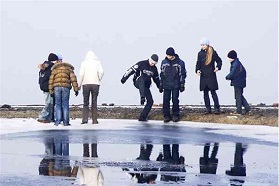 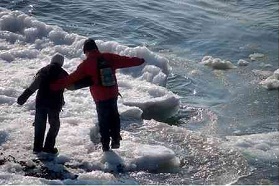 А вот это делать на льду категорически                   ЗАПРЕЩАЕТСЯ!!!!Родители! Не отпускайте детей на лёд (на рыбалку, катание на лыжах и коньках) без присмотра